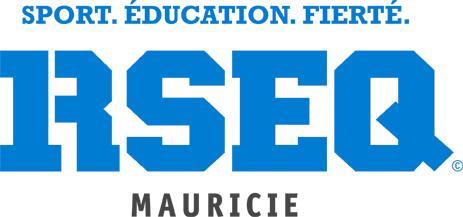 DESTINATAIRES :		Responsables des activités sportives des écoles primairesEXPÉDITEUR :		Audrey MichaudOBJET :			Inscription à la ligue scolaire de mini-basket************************************************************************C’est avec plaisir que le Réseau du sport étudiant du Québec en Mauricie invite les écoles et les services de garde à s’inscrire à la ligue scolaire de mini-basket qui débutera ses activités samedi le 22 octobre 2022 pour 8 parties inter-école. Voici le cadre de la saison 2022 :Date limite d’inscription :	Vendredi le 30 septembre 2022 à 16hDates des parties :		Les samedis 22-29 oct., 5-12-19-26 nov., 3-10 déc.Tournoi (facultatif) :		17-18 décembre 2022                                         *La règle d’entité-école DOIT être respectée lors du tournoi*.Informations importantes pour la saison 2021 :Catégories :			3e-4e année (masculin et féminin)                            		5e-6e année (masculin et féminin)Endroit :			Au Cégep de Trois-Rivières, à Val-Marie et au SSJHeure :			À 9h, 10h15, 11h30, 12h45 ou 14hÉquipement obligatoire :	Espadrilles et shorts. Le chandail est fourni par l’école.Coûts pour l’école participante :450$ pour une équipe de 3e-4e année500$ pour une équipe de 5e-6e annéeLes coûts incluent les frais d’adhésion, l’arbitrage (2 arbitres), les officiels mineurs et l’appariteur.Frais d’inscription pour les joueurs :À la discrétion de l’écoleArbitrage :Les arbitres sont assignés par l’Association des Arbitres de Basketball de la Mauricie.Si vous avez des questions, n’hésitez pas à nous contacter au 819-693-5805.FORMULAIRE D’INSCRIPTIONLIGUE SCOLAIRE DE MINI-BASKET (SAMEDI)IdentificationCombien d’équipes voulez-vous inscrire? 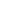 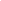 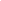 Équipe masculine 5e-6e année :			0		1		2	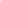 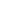 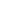 Équipe féminine 5e-6e année : 			0		1		2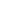 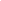 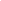 Équipe masculine 3e-4e année :			0		1		2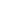 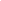 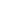 Équipe féminine 3e-4e année : 			0		1		2Attention : Une équipe composée de garçons et de filles doit être inscrite dans la catégorie masculine.Une équipe qui contient minimalement un joueur de 5e ou 6e année doit être inscrite dans la catégorie 5e-6e année.Avez-vous une contrainte pour la confection de l’horaire?________________________________________________________________________Date limite d’inscription : vendredi le 30 septembre à 16hFaites parvenir votre inscription par courriel à : amichaud@mauricie.rseq.caNote : Les joueurs doivent être inscrits sur la plateforme S1 (s1.rseq.ca).Nom de l’école :Nom de l’école :Personne ressource :Personne ressource :Téléphone : Courriel :Êtes-vous disponible pour jouer une partie?Êtes-vous disponible pour jouer une partie?DatesOuiNon22 octobre29 octobre5 novembre12 novembre19 novembre26 novembre3 décembre10 décembre